MINISTERSTVO VNÚTRA SLOVENSKEJ REPUBLIKYÚRAD SPLNOMOCNENCA VLÁDY  SLOVENSKEJ REPUBLIKY PRE RÓMSKE KOMUNITYAKO KOORDINÁTOR  HORIZONTÁLNEJ  PRIORITY  MARGINALIZOVANÉ RÓMSKE  KOMUNITY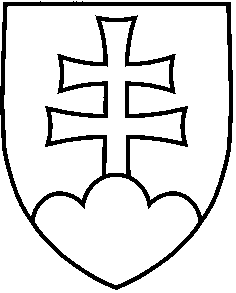 Monitorovacia správa Lokálnej stratégie komplexného prístupu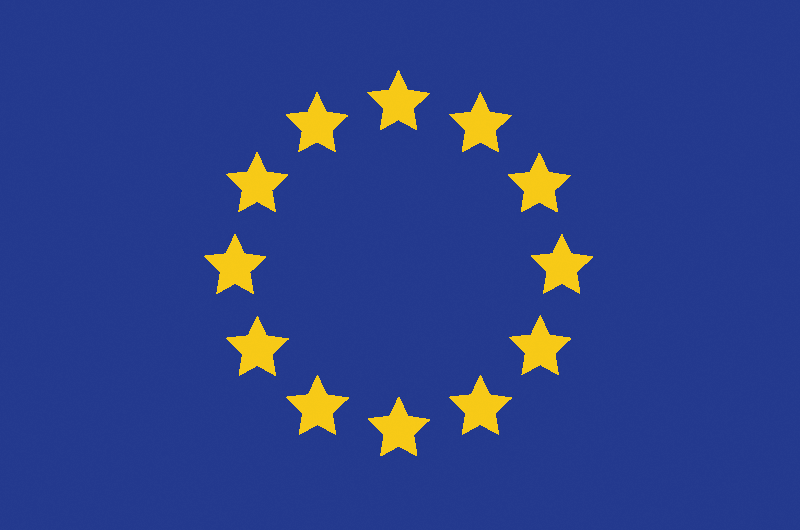 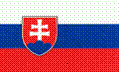 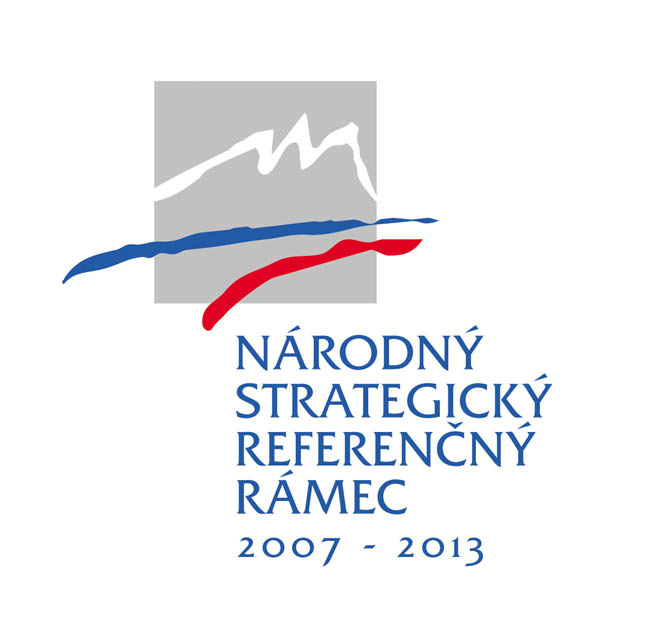 V prípade potreby doplňte tabuľku pre ďalší projekt schválenej LSKxPA. IDENTIFIKAČNÉ ÚDAJE PRIJÍMATEĽA PODPORY LSKxP A REALIZOVANÝCH PROJEKTOVA.1 PrijímateľA.2 Projekty zo schválenej LSKxPV prípade potreby doplňte tabuľku pre ďalší projekt schválenej LSKxP B.   ÚDAJE O REALIZÁCII PROJEKTOV ZO SCHVÁLENEJ LSKxPV prípade potreby doplňte tabuľku pre ďalší projekt schválenej LSKxPV prípade potreby doplňte tabuľku pre ďalší projekt schválenej LSKxPV prípade potreby doplňte tabuľku pre ďalší projekt schválenej LSKxPV prípade potreby doplňte tabuľku pre ďalší projekt schválenej LSKxPV prípade potreby doplňte tabuľku pre ďalší projekt schválenej LSKxPC.   Zoznam príloh k monitorovacej správeD.   Čestné vyhlásenie prijímateľa podpory LSKxP v rámci jednotlivých projektovV prípade združenia obcí, čestné vyhlásenie vypĺňa každý člen združenia, ktorý projekt realizoval.Úrad Splnomocnenca Vlády SR pre Rómske komunityMONITOROVACIA SPRÁVA lokálnej stratégie komplexného prístupuNázov LSKxPPrijímateľ – názov obceKód žiadosti o poskytnutie podpory LSKxPNázov projektu  č. 1Operačný programRegionálny operačný programPrioritná os1    Infraštruktúra vzdelávaniaOpatrenie1.1 Infraštruktúra vzdelávaniaKód výzvy Kód ITMSNázov projektu  č. 2Operačný programVzdelávaniePrioritná os3    Podpora vzdelávania osôb s osobitými  vzdelávacími potrebami Opatrenie3.1 Zvyšovanie vzdelanostnej úrovne príslušníkov  marginalizovaných rómskych komunítKód výzvy Kód ITMSTyp monitorovacej správyPoradové číslo monitorovacej správy Monitorované obdobieIdentifikácia prijímateľa Identifikácia prijímateľa Identifikácia prijímateľa Názov obceNázov obceNázov obceSídlo obecného úraduSídlo obecného úraduSídlo obecného úraduPSČUlicaČíslokrajokresIČOInternetová stránkaInternetová stránkaInternetová stránkaŠtatutárny orgán prijímateľaŠtatutárny orgán prijímateľaŠtatutárny orgán prijímateľaŠtatutárny orgán prijímateľaTitulMenoPriezviskoTitul za menomTelefón (aj predvoľba)Telefón (aj predvoľba)E-mailE-mailIdentifikácia organizácie v pôsobnosti prijímateľa vo vzťahu k realizácii LSKxPIdentifikácia organizácie v pôsobnosti prijímateľa vo vzťahu k realizácii LSKxPIdentifikácia organizácie v pôsobnosti prijímateľa vo vzťahu k realizácii LSKxPIdentifikácia organizácie v pôsobnosti prijímateľa vo vzťahu k realizácii LSKxPNázov Názov Názov Názov SídloSídloSídloSídloPSČ ObecUlicaČísloKontaktná osoba pre LSKxPKontaktná osoba pre LSKxPKontaktná osoba pre LSKxPKontaktná osoba pre LSKxPTitulMenoPriezviskoTitul za menomKontaktná adresaKontaktná adresaKontaktná adresaKontaktná adresaPSČObecUlicaČísloŠtátŠtátFunkciaFunkciaTelefón (aj predvoľba)Telefón (aj predvoľba)E-mailE-mailPartner (-i) prijímateľa LSKxPPartner (-i) prijímateľa LSKxPPartner 1 – NázovPartner 2 – NázovPartner n – NázovPartner- LPSIMiesto realizácie projektu č.1Miesto realizácie projektu č.1Miesto realizácie projektu č.1Miesto realizácie projektu č.1Región (NUTS II):Región (NUTS II):Vyšší územný celok (NUTS III):Vyšší územný celok (NUTS III):OkresObecUlicaČíslo       Miesto realizácie projektu č. 2       Miesto realizácie projektu č. 2       Miesto realizácie projektu č. 2       Miesto realizácie projektu č. 2OkresObecUlicaČíslo       Miesto realizácie projektu č. n       Miesto realizácie projektu č. n       Miesto realizácie projektu č. n       Miesto realizácie projektu č. nOkresObecUlicaČísloSúlad s horizontálnymi prioritamiSúlad s horizontálnymi prioritamiInformačná spoločnosť áno   nieTrvalo udržateľný rozvoj áno   nieMarginalizované rómske komunity áno   nieRovnosť príležitostí áno   nieFinančný a časový rámec realizácie projektuFinančný a časový rámec realizácie projektuFinančný a časový rámec realizácie projektuFinančný a časový rámec realizácie projektuFinančný a časový rámec realizácie projektuČasový rámec realizácie projektu č.1Plánovaný stav (MM/RRRR)Plánovaný stav (MM/RRRR)Skutočný stav (MM/RRRR)Skutočný stav (MM/RRRR)Začiatok realizácie aktivít projektu č.1Ukončenie realizácie aktivít projektu č.1Stav realizácie projektuPlánovaný stav Skutočný (aktuálny) stav Skutočný (aktuálny) stav Stav realizácie projektu (v %)Dĺžka realizácie aktivít projektuCelkové oprávnené výdavky projektu  (v EUR)Čistý príjem z projektu (v EUR)Plánovaný stavPlánovaný stavSkutočný stavSkutočný stavČistý príjem z projektu (v EUR)Časový rámec realizácie projektu č.2Plánovaný stav (MM/RRRR)Plánovaný stav (MM/RRRR)Skutočný stav (MM/RRRR)Skutočný stav (MM/RRRR)Začiatok realizácie aktivít projektu č.2Ukončenie realizácie aktivít projektu č.2Stav realizácie projektuPlánovaný stav Skutočný (aktuálny) stav Skutočný (aktuálny) stav Stav realizácie projektu (v %)Dĺžka realizácie aktivít projektuCelkové oprávnené výdavky projektu (v EUR)Čistý príjem z projektu (v EUR)Plánovaný stavPlánovaný stavSkutočný stavSkutočný stavČistý príjem z projektu (v EUR)Časová realizácia aktivít projektu č.1Časová realizácia aktivít projektu č.1Časová realizácia aktivít projektu č.1Časová realizácia aktivít projektu č.1Časová realizácia aktivít projektu č.1Časová realizácia aktivít projektu č.1Časová realizácia aktivít projektu č.1Časová realizácia aktivít projektu č.1Názov aktivityZačiatok realizácie aktivity (MM/RRRR)Začiatok realizácie aktivity (MM/RRRR)Ukončenie realizácie aktivity (MM/RRRR)Ukončenie realizácie aktivity (MM/RRRR)Dĺžka realizácie aktivity Dĺžka realizácie aktivity Stav realizácie aktivít projektu 
(v %)Názov aktivityPlánovaný stavSkutočný stavPlánovaný stavSkutočný stavPlánovaný stavSkutočný stavStav realizácie aktivít projektu 
(v %)Hlavné aktivityAktivita 1Aktivita 2Aktivita 3Aktivita 4Aktivita nPodporné aktivityRiadenie projektuPublicita a informovanosťČasová realizácia aktivít projektu č.2Časová realizácia aktivít projektu č.2Časová realizácia aktivít projektu č.2Časová realizácia aktivít projektu č.2Časová realizácia aktivít projektu č.2Časová realizácia aktivít projektu č.2Časová realizácia aktivít projektu č.2Časová realizácia aktivít projektu č.2Názov aktivityZačiatok realizácie aktivity (MM/RRRR)Začiatok realizácie aktivity (MM/RRRR)Ukončenie realizácie aktivity (MM/RRRR)Ukončenie realizácie aktivity (MM/RRRR)Dĺžka realizácie aktivity Dĺžka realizácie aktivity Stav realizácie aktivít projektu 
(v %)Názov aktivityPlánovaný stavSkutočný stavPlánovaný stavSkutočný stavPlánovaný stavSkutočný stavStav realizácie aktivít projektu 
(v %)Hlavné aktivityAktivita 1Aktivita 2Aktivita 3Aktivita nPodporné aktivityRiadenie projektuPublicita a informovanosťFinančná realizácia aktivít projektu č.1Finančná realizácia aktivít projektu č.1Finančná realizácia aktivít projektu č.1Finančná realizácia aktivít projektu č.1Finančná realizácia aktivít projektu č.1Finančná realizácia aktivít projektu č.1Finančná realizácia aktivít projektu č.1Finančná realizácia aktivít projektu č.1Názov aktivityOprávnené výdavky 
(v EUR)Oprávnené výdavky 
(v EUR)Oprávnené výdavky 
deklarované v ŽoP (v EUR)Oprávnené výdavky 
deklarované v ŽoP (v EUR)Oprávnené výdavky 
deklarované v ŽoP (v EUR)Stav realizácie aktivít projektu (v %)Stav realizácie aktivít projektu (v %)Názov aktivity(a)(b)(c)(d)(d)(e)(f)Názov aktivityPlánovaný stavSkutočný  stavŽiadané výdavkyŽiadané výdavkyVýdavky uhradené prijímateľoviPodiel prijímateľom skutočne uhradených výdavkov z plánovaných oprávnených  výdavkov ((b/a)x100)Podiel žiadaných výdavkov z plánovaných oprávnených výdavkov ((c/a)x100)Hlavné aktivityAktivita 1Aktivita 2Aktivita 3Aktivita 4Aktivita 5Aktivita nPodporné aktivityRiadenie projektuPublicita a informovanosťSpoluFinančná realizácia aktivít projektu č.2Finančná realizácia aktivít projektu č.2Finančná realizácia aktivít projektu č.2Finančná realizácia aktivít projektu č.2Finančná realizácia aktivít projektu č.2Finančná realizácia aktivít projektu č.2Finančná realizácia aktivít projektu č.2Finančná realizácia aktivít projektu č.2Názov aktivityOprávnené výdavky 
(v EUR)Oprávnené výdavky 
(v EUR)Oprávnené výdavky 
deklarované v ŽoP (v EUR)Oprávnené výdavky 
deklarované v ŽoP (v EUR)Oprávnené výdavky 
deklarované v ŽoP (v EUR)Stav realizácie aktivít projektu (v %)Stav realizácie aktivít projektu (v %)Názov aktivity(a)(b)(c)(d)(d)(e)(f)Názov aktivityPlánovaný stavSkutočný  stavŽiadané výdavkyŽiadané výdavkyVýdavky uhradené prijímateľoviPodiel prijímateľom skutočne uhradených výdavkov z plánovaných oprávnených  výdavkov ((b/a)x100)Podiel žiadaných výdavkov z plánovaných oprávnených výdavkov ((c/a)x100)Hlavné aktivityAktivita 1Aktivita 2Aktivita 3Aktivita 4Aktivita 5Aktivita nPodporné aktivityRiadenie projektuPublicita a informovanosťSpoluMerateľné ukazovatele projektu č.1Merateľné ukazovatele projektu č.1Merateľné ukazovatele projektu č.1Merateľné ukazovatele projektu č.1Merateľné ukazovatele projektu č.1Merateľné ukazovatele projektu č.1Merateľné ukazovatele projektu č.1TypNázov merateľného ukazovateľaMerná jednotkaPočet jednotiekPočet jednotiekPočet jednotiekStav realizácie projektu 
(v %)TypNázov merateľného ukazovateľaMerná jednotkaVýchodiskový stavPlánovaný stavSkutočný stavStav realizácie projektu 
(v %)VýsledokVýsledokVýsledokMerateľné ukazovatele projektu č.2Merateľné ukazovatele projektu č.2Merateľné ukazovatele projektu č.2Merateľné ukazovatele projektu č.2Merateľné ukazovatele projektu č.2Merateľné ukazovatele projektu č.2Merateľné ukazovatele projektu č.2TypNázov merateľného ukazovateľaMerná jednotkaPočet jednotiekPočet jednotiekPočet jednotiekStav realizácie projektu 
(v %)TypNázov merateľného ukazovateľaMerná jednotkaVýchodiskový stavPlánovaný stavSkutočný stavStav realizácie projektu 
(v %)VýsledokVýsledokVýsledokZdôvodnenie nesúladu skutočného a plánovaného stavu merateľných ukazovateľov projektu č.1Zdôvodnenie nesúladu skutočného a plánovaného stavu merateľných ukazovateľov projektu č.2Publicita projektovHarmonogram aktivít projektu č. 1 pre nasledovné monitorovacie obdobieHarmonogram aktivít projektu č. 1 pre nasledovné monitorovacie obdobieHarmonogram aktivít projektu č. 1 pre nasledovné monitorovacie obdobieHarmonogram aktivít projektu č. 1 pre nasledovné monitorovacie obdobieHarmonogram aktivít projektu č. 1 pre nasledovné monitorovacie obdobieHarmonogram aktivít projektu č. 1 pre nasledovné monitorovacie obdobieAktivitaTermín konania aktivityČas konania aktivityMiesto realizácie aktivityGestor aktivityPlánovaný počet účastníkov Harmonogram aktivít projektu č. 2 pre nasledovné monitorovacie obdobieHarmonogram aktivít projektu č. 2 pre nasledovné monitorovacie obdobieHarmonogram aktivít projektu č. 2 pre nasledovné monitorovacie obdobieHarmonogram aktivít projektu č. 2 pre nasledovné monitorovacie obdobieHarmonogram aktivít projektu č. 2 pre nasledovné monitorovacie obdobieHarmonogram aktivít projektu č. 2 pre nasledovné monitorovacie obdobieAktivitaTermín konania aktivityČas konania aktivityMiesto realizácie aktivityGestor aktivityPlánovaný počet účastníkov Zoznam príloh k monitorovacej správyZoznam príloh k monitorovacej správyP.č.Názov prílohy1.2.3.4.5.6.7.8.n.Čestné vyhlásenie prijímateľaJa, dolu podpísaný prijímateľ (štatutárny orgán prijímateľa alebo splnomocnený zástupca) čestne vyhlasujem, že:všetky mnou uvedené informácie v  predloženej monitorovacej správe LSKxP, vrátane príloh, sú úplné, pravdivé a správne, projekt je implementovaný v súlade so schválenou LSKxP ako aj žiadosťou o nenávratný finančný príspevok a v súlade s uzavretou zmluvou o poskytnutí nenávratného finančného príspevku v znení neskorších dodatkov k zmluve.Som si vedomý  dôsledkov, ktoré môžu vyplynúť z uvedenia nepravdivých alebo neúplných údajov. Zaväzujem sa bezodkladne písomne informovať o všetkých zmenách, ktoré sa týkajú uvedených údajov a skutočností.Titul, meno a priezvisko osobyzodpovednej za prípravu monitorovacej správy projektu: ...............................................................Miesto podpisu: .............................................           Dátum podpisu:..............................................Podpis osoby zodpovednej za prípravu monitorovacej správy projektu:..........................................e-mail: ......................................................telefón: .....................................................Titul, meno a priezviskoštatutárneho orgánu prijímateľa: .......................................................................................................Miesto podpisu: .............................................           Dátum podpisu:..............................................Podpis štatutárneho orgánu: ...........................................................................................................